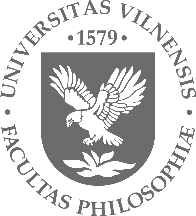 VILNIAUS UNIVERSITETOFILOSOFIJOS FAKULTETASDĖL TYRIMO ATLIKIMOMaloniai prašome sudaryti galimybę atlikti tyrimą Jūsų vadovaujamoje įstaigoje Vilniaus universiteto Filosofijos fakulteto Sociologijos ir socialinio darbo instituto Socialinės politikos bakalauro studijų programos .... kurso studentui(-ei) Vardas Pavardė. Studento(-ės) darbo tema: ...................................... . Tyrimo tikslas: ........................................... Darbo vadovas doc. dr. / prof. dr. / dr. Vardenis Pavardenis. Patikiname, kad gauti tyrimo rezultatai bus griežtai konfidencialūs  ir panaudoti tik tyrimo lauke.Nuoširdžiai dėkojame už bendradarbiavimą.Įstaigos pavadinimasĮstaigos vadovo Vardas Pavardė (Naud. linksn.)2019-     -          Nr. 250000-S-     Studijų prodekanėdr. Jolanta AleknevičienėDarbo vadovas(-ė)doc. dr. / prof. dr. / dr. Vardenis Pavardenis